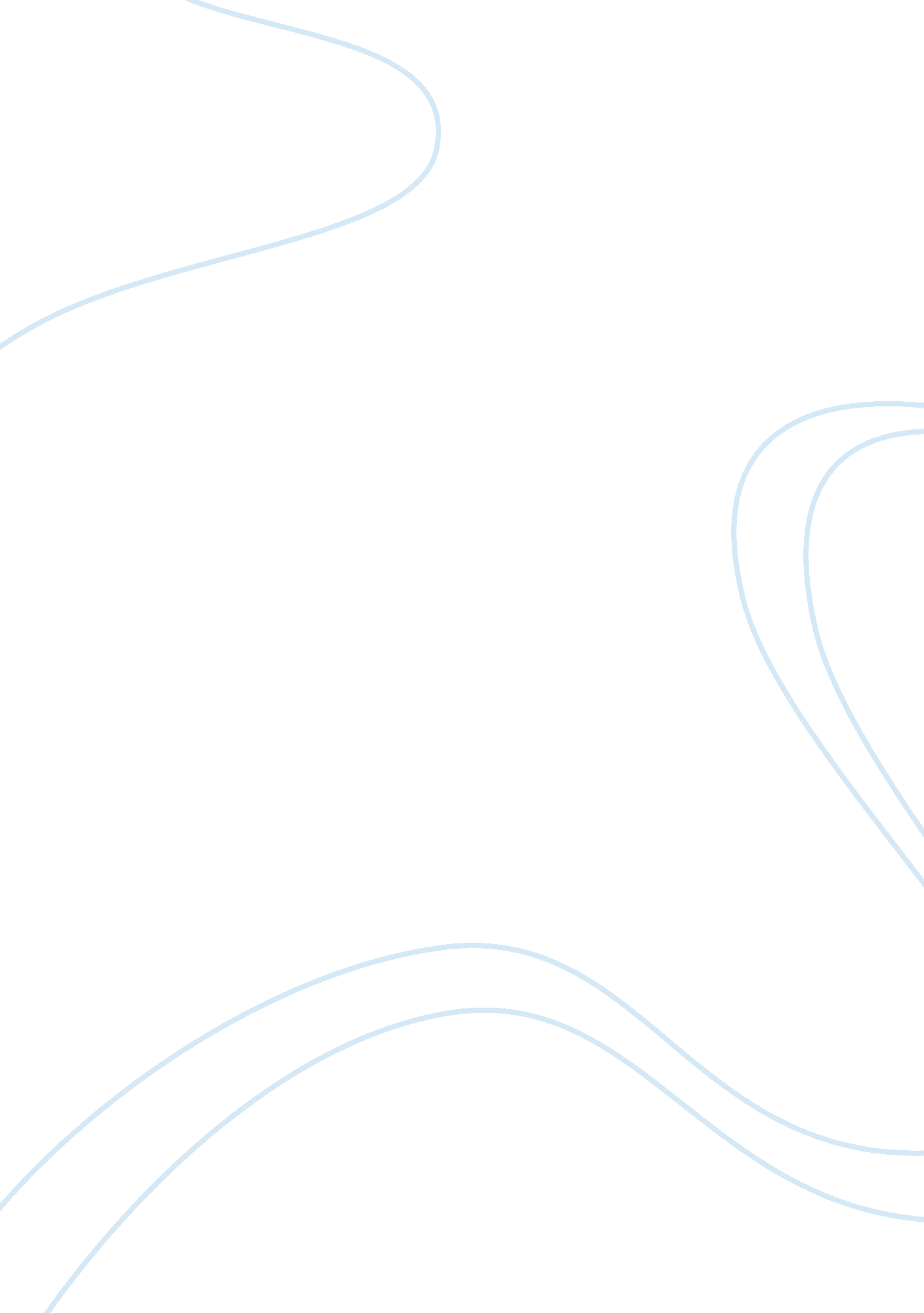 Keeping up with the kardashians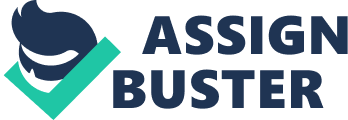 I’m sure most people know that Kim and Kanye are now in a relationship and expecting a baby, recent news has shown that they have found out the sex of their baby and are having a baby girl! This came as a shock to a lot of her fans as it was all quite sudden. She admitted: ‘ I used to always say I can’t wait to get pregnant because I will just eat whatever I want, but it’s completely different. I’m like, OK, I want to eat as healthily as possible’. She has been criticized for frequently going to the gym and working out, but why shouldn’t she? Yes she is expecting a baby but there is nothing wrong with trying to keep up appearances. Kim Kardashian has been continuously criticized throughout her career that she broadcast her whole life on her family’s reality TV show ‘ Keeping up with Kardashians’ however it has been revealed that Kimye’s baby girl will in fact not be appearing on national television! ‘ Kim, 32 and Kanye, 35, previously stated that their child would not be appearing on reality TV and reportedly turned down a magazine deal worth $3 million to print the first pictures of her child’. Will this change the harsh media opinions of Kim? Kim Kardashian’s whole family are very wealthy including her two sisters Khloe and Kourtney. Their father was Robert Kardashian a top lawyer, when he died in 2003 he left the sisters a multi-million pound trust fund. But Kim hasn’t just relied on her father’s inheritance she has continued to massively increase it by doing a variety of different things. Most people know that the first time she came to the public eye was when an intimate tape made with ex-boyfriend hip-hop singer Ray J became an internet sensation. But why can’t people see this isn’t what made her famous? She has done many other beneficial things to make herself and her family wealthy. The reality TV show ‘ Keeping up with the Kardashians’ was only taking up a small amount of Kim’s earnings. Between May 2011 and May 2012 alone she is estimated to have made $18 million. Other businesses include DASH boutique, where Kim and her sisters are co-owners, a clothing line for the retail store ‘ Bebe’ and her own jewellery range. Kimmy is the real star after all not the Kardashians! Everybody is quick to be judgemental about the 32 year old reality star Kim Kardashian, but who really knows the real her?! 2012 has been a rollercoaster year for Kim, her 72 day marriage and split from Kris Humphries and the start of her relationship with singer Kanye West ‘ KIMYE’ also leading to the recent, extravagant, and phenomenal news of 2012 that she is in fact pregnant! Kimye look out for the little one! Not only is she a dazzling reality star but also a model, entrepreneur and socialite. So why do critics not see her to be a role model? “ Your reputation is all that you have, and if some people prejudge you over something that you did, than that kind of sticks with you for a long time”. Kim Kardashian is still married to Kris Humphries and is going through the divorce process. Many journalists and critics of her are very judgemental about the 72 day marriage which was shown to be ‘ fake’ and a ‘ fraud’. In the reality TV show ‘ Keeping up with the Kardashians’ Kim makes many references to how she is willing to do anything to find love and that she loves with her heart on her sleeve, this is something she cannot help; so was it her fault after all? All she was doing was trying to love somebody. ‘ I hope everyone understands that this was not an easy decision’ following ‘ I had hoped this marriage was forever, but sometimes things don’t work out as planned. We remain friends and wish each other the best’. 